Libertarian Party of Santa Clara CountyCentral Committee Minutes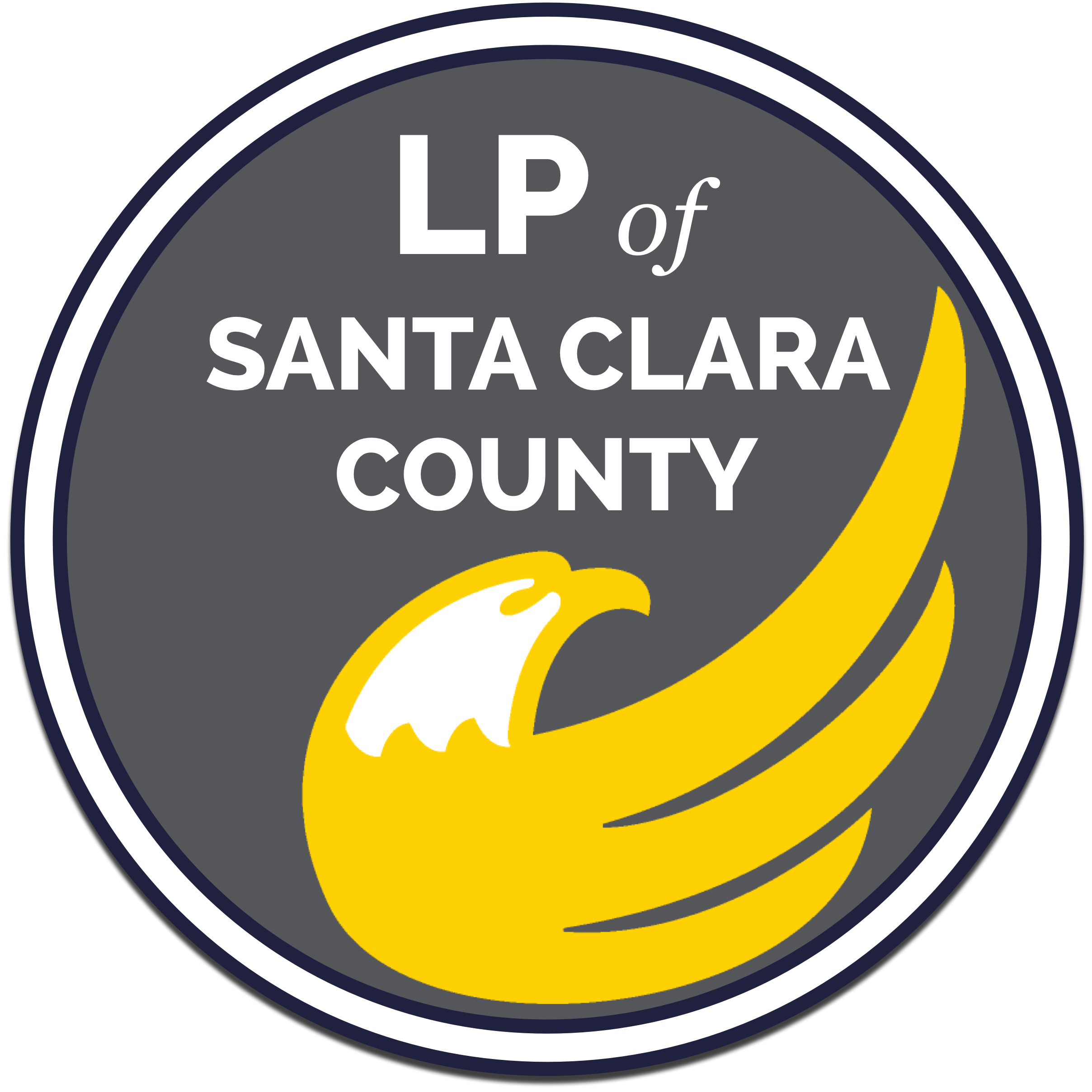 March 24, 2018Bay Area Cultural Connections1257 Tasman Dr. B, Sunnyvale, California 94089CALL TO ORDERChair, Jennifer Imhoff, called the meeting to order at 3:15 p.m.ROLL CALLA quorum of the Central Committee was present as voting members:GENERALAnnouncementsJoe Dehn noted that prior meeting was a central committee meeting, not executive committee meetingTreasurer noted that with his own money and materials, developed concept of membership cardsAdoption of agendaThe agenda was adopted with no objectionsAdoption of MinutesMinutes for Central Committee meeting held January 28, 2018 and for Executive Committee meeting held February 4, 2018 presentedMOTION: Joe Dehn moved, with second, to postpone adoption of January 28, 2018 meeting minutes so they can be reviewed.VOTE: Motion passes with no objectionsMOTION: Jennifer Immhof moved, with second, to adopt February 4,  2018 meeting minutes as presented.VOTE: Motion passes with no objectionsOFFICERS REPORTSChair, Jennifer Imhoff, reports the following:Gun Show Media CoverageShowed up and made public comments, which equaled those in favor of gun banUnfortunately motion to ban guns on county property continued, which will affect  shooting ranges and safety classes within the countyHowever, LP got a lot of media coverage and because of our presence they followed up on the bigger issue of gun control and this was broadcast in CaliforniaNow the LP has contacts with local media for future issuesOffice AssetsJoe Dehn transferred all LP assets to Jennifer Imhoff, who made an itemized list Four items to dispose of: wrist bands that read “love your kidneys”, large wooden speakers, snow anchor for your tire, and an old campus survey boardMOTION: Jennifer Imhoff moved, with second, to dispose of four above mentioned itemsVOTE: Motion passes with no objectionsMOTION: Jennifer Imhoff moved, with second, to extend time for chair report by 10 minutesVOTE: Motion passes with no objectionsCounty StatisticsPie chart on major party statistics show 169 new registered votersStanford Libertarian GroupVisit their website or Facebook to give supportJennifer Imhoff transfers the floor to Robert Imhoff to review Website and BrandingWebsite and BrandingA motion from the Executive Committee in February was to budget and fund a redo of the LP website, which has since been implementedWebsite still lacking all needed content, but plan to transfer blog posts to the site if anyone is interested in helping outExecutive committee members all have access to the back end of the website, including access to email blasts, etc.Vice Chair, Mark Hinkle, reports the following:Code of the West Gun ShowContacted them and let them know about the Libertarian stanceStopped by SCC fairgrounds and got form to complete for booth at county fairState LP has liability insurance for any of these events so each county is already covered, just get a copy of the certificate from our insurance agentUpdate on gas taxOver 585k signatures and April 23rd is deadlineWill do an email blast to registered libertarians and ask them to go to our website and download form to get more signaturesLast November a gas tax was passed and this initiative would roll that back and stop it from happening again unless voted on by the peopleRepeal of Top Two StatusJoe Dehn said that the person driving this repeal is running for office so there is no status update on the initiative to repeal top twoBallot MeasuresSCC has five local measures, one of which is regional measure 3 for a bridge toll increase of $3Working with taxpayer coalition and creating ballot argumentsMountain View bond measure Cambrian School District$10.6 billion bond measure$188 parcel taxWe should see libertarian arguments on the ballot against theseSecretary, Kimberly Davis, reports the following:Adoption of January 28, 2018 central committee meeting minutesPlan to post adopted meeting minutes on website moving forwardTreasurer, Robert Imhoff, reports the following:FinancesStarted the year with $125Spent $480 on IT projectsBank TransferSwitched to Umpqua bank due to increased fees at Wells Fargo, but still has Wells Fargo account openUmpqua provides access to lobby from 8:30-4:30 pm during the weekMOTION: Robert Imhoff moved, with second, to extend time for chair report by 5 minutesVOTE: Motion passes with no objectionsFPPC FilingTrying to get electronic filing in place$80 fee charged related to late filing due to lack of notification, but Robert Imhoff made a donation of $80 to SCCLP to offset feeRevenueFive new party members signed up this quarterCall to executive committee members to commit $10/month - six out of ten member have committed$384/year, now we have $984.24 in annual recurring donations (four fold improvement over prior year)COMMITTEE REPORTSActivities Chair, Kenny Truong, reports the following:Event list has been distributedLawrence Samuels will do event conflicting with convention (Chair to confirm)Kenny Truong transfers the floor to Jennifer Imhoff to review additional eventsBerryessa Art and Wine FestivalMushroom Mardi GrasMOTION: Jennifer Imhoff moved, with second, to extend time for chair report by 5 minutesVOTE: Motion passes with no objectionsSunnyvale Art and Wine FestivalRose, White, and Blue ParadePrivate BBQ after R,W, & B paradeMountain View Art and Wine FestivalSan Jose Pride ParadeSCC FairMOTION: Jennifer Imhoff moved, with second, to approve booths and/or parades for the above mentioned events, providing free speech zones are available and not to exceed $50 fee for non-profit application form for Fair.VOTE: Motion passes with no objectionsMOTION: Jennifer Imhoff moved, with second, to extend time for chair report by 5 minutesVOTE: Motion passes with no objectionsMOTION: Kennita Watson moved, with second, to increase fee limitation from $50 to $100VOTE: Motion passes with no objectionsDilli Haat Food and Shopping FestivalMOTION: Jennifer Imhoff moved, with second, to approve a $500 booth fee for the above mentioned event, if top two is approved.VOTE: Motion passes with no objectionsGilroy Garlic FestivalSanta Clara Art and Wine FestivalMoon FestivalMOTION: Jennifer Imhoff moved, with second, to approve booths for the above mentioned events, providing free speech zones are available.VOTE: Motion passes with no objectionsCampaign Chair, John Inks, reports the following:John Inks transfers the floor to candidates to review their platformKennita Watson, US House 17Ali Sarsak, State Senate D10, sarsak4senate.comBob Goodwyn, State Assembly D24Robert Imhoff, State Assembly D25Jennifer Imhoff, San Jose City Council D5Chris Le, San Jose City Council D7Point of Information: Jennifer Imhoff plans to create meetings solely for candidates to discuss items informally.MOTION: Robert Imhoff put forth a motion to endorse Ali Sarsak.OBJECTION: Joe Dehn is requesting more information from candidate’s platform prior to voting on endorsement.Question: Joe Dehn asks candidate his position on real estate investment outside the state, money, immigration.  What libertarian values does he represent?Core reason he is a libertarian is because he believes in liberty and the right to make your own decisions.Question: Joe Dehn asks candidate how he would represent his ideas in balance with the libertarian viewpoint?No other candidates are required to specify differences in what is libertarian or not.MOTION: Robert Imhoff put forth a motion to suspend debate and call to vote an endorsement of Ali Sarsak.VOTE: Motion fails without ⅔ majorityFundraising Chair, Kennita Watson, reports the following:Taking donation materials to eventsSCCLP getting people to websitePlanning BBQ or events for members or registered libertariansTrying to increase membership levelCounty bylaw restriction on years and tiers of memberships Membership Chair, Chris Le, reports the following:Libertarian message is getting outEmphasizing LP as fiscally conservative and socially liberalSix candidates running and we’re hoping to get one seat, which would increase membershipChris Le transfers the floor to Robert Imhoff to discuss membership changes98 members of the local SCC party, retention is key5,600 registered libertarians and only 98 membersVoters are seeing libertarians on the ballot and in the newsAfter June 5th election, we will have an even stronger presenceLP more active in California than the Republican partyNewsletter Chair, Samuel Le, reports the following:Next month plan to put out first official newsletterSpecify ideology and communicate with publicDevelop business card to hand out that directs people to websiteGet content out and ready to distribute for newsletterCreate a regular column called “ask a libertarian”, etc. Publicity Chair, John Ward, reports the following:Possibility of getting a radio advertisementReviewed list of stations in Santa Clara and the student radio could be a good option because 30 year olds and younger did really well with Gary JohnsonWe could get one of our candidates on the showPricing is cheapest with  Vietnamese and Country stations ($75 for 30 seconds for just one spot played once, but usually bundled if multiple are purchased) Discuss media kits with stations and look for the best deal to put in rotation (can’t control when ad is played, but whenever they have dead air, they’d just air the advertisement)Jennifer Imhoff requests a formal proposal so that a motion can be set forwardOnline advertisements can be pretty cheapFundraise to get money for radio adsMOTION: John Ward moved, with second, to extend time for chair report by 5 minutesVOTE: Motion passes with no objectionsAt ExComm meeting discussed creating an SCCLP PodCast, but haven’t begun process yetListened to libertarian podcasts and we should have them interview our candidatesMost are on the other side of the country, but it would still be good publicityShould create a list of events on searchable google calendarNeed content for the reddit or twitter so if anyone has ideas, please send to meShould expand on libertarian based arguments and publicizeOTHER REPORTSCalifornia LP, Robert Imhoff, reports the following:Make sure to sign up for the state conventionWill answer what happened on Rachel Maddow showGive 5 minute speech providing position on issuesDiscuss non-aggression principleUse block code for $109/night for hotelNikolas Wildstar and Zoltan Istvan will have a governor’s debateLarry Sharpe resigned as region 8 representativeCSPAN live coverage on California channelEndorsements for state offices: Bob Goodwyn, Kennita Watson, and Ali SarsakNational convention in New Orleans June 28 - July 3rdMOTION: Jennifer Immhof moved, with second, to adopt January 28,  2018 meeting minutes as corrected.VOTE: Motion passes with no objectionsPoint of Information: Joe Dehn comments that in report, charts are “attachments”, not “amendments”.ADJOURNMENTMOTION: Jennifer Imhoff moves to adjourn with no objection.The central committee meeting was adjourned at 5:22 pmATTACHMENTSAttachment 1: Agenda submitted by Chair, Jennifer ImhoffCentral Meeting AgendaMarch 24th, 2018Bay Area Cultural Connections, 1257 Tasman Dr B, Sunnyvale, CAEstimated meeting time: 1 hour 30 minutesCall to Order  Public Comment (10 minutes)Adoption of Agenda (5 minutes)Adoption of Meeting Minutes (5 minutes)Executive Meeting - January 28, 2018 Committee Meeting - February 4, 2018Officer Reports 	Chair (10 minutes)Gun show media coverageOffice asset report with suggestionsCounty statisticsStanford University Libertarian groupWebsite & BrandingTraining (report by Robert I.)	Vice Chair (5 minutes)Upcoming local legislative issues	Secretary (5 minutes)Re-cap on motions and ex com activity since last central committee meetingOffice Procedure Manual Update	Treasurer (5 minutes)FPPC Filing status, next deadlines, Bank transfer update
Committee Reports	Activities (5 minutes)Recommendation of upcoming festivals & registration DeadlinesRecommendation of additional events and activities	Campaign (15 minutes)Update on local candidate racesENDORSEMENT: Ali Sarsak for CA Senate District 10	Fundraising (5 minutes)Update & Recommendations on existing fundraising effortsMake America Free Again hatsMembership (5 minutes)Update on Coffee eventsRecommendations for additional outreach 	Newsletter (5 minutes)Recap recent content and receptionRecommendations for additional efforts	Publicity (5 minutes)Update for last quarter (PR’s, Quora, etc)Radio Advertising costs/verbiageRecommendations for additional effortsOther Reports	National (5 minutes) Upcoming Convention / election of officers status updateNational activity	State (5 minutes)Upcoming convention Election of officersUpcoming BylawsAdjournmentPresentation by FairVote for Santa Clara County  (30 minutes)Attachment 2: Chair Report submitted by chair, Jennifer ImhoffChair ReportChair: Jennifer Imhoff-Dousharm	Central Committee Meeting: March 24, 2018AgendaGun Show Media CoverageOffice asset report with suggestionsCounty statisticsStanford University Libertarian groupWebsite & BrandingChair ReportGun Show & Media CoverageThanks to Mark Hinkle for mobilizing the executive committee to respond to the Santa Clara County Board of Supervisors proposed ban on Gun Shows at the County Fair Grounds.  While we were not able to sway the vote we did get major media coverage.Office AssetsThere are a lot of great items that have recovered from storage and some items that can be removed.  I’m excited to find a lot of Libertarian matchbooks, as well as an assortment of bumper stickers, that can be given away.   Full inventory attached at end of reportRecommended for Removal marked *REMOVE* Equipment4	Folding chairs1	“Campus survey board” *REMOVE* 2	3ft banquet tables, plastic2	4ft banquet tables, wood2	Speakers, wood *REMOVE* Office Supplies1	Butcher paper, roll1	Clear packaging tape, roll1	Painters tape, roll 1	Rubber bands, assorted bag 1	Bostitch Stapler, tan2	Duffle bag, Eddie Bauer1	Backpack, black1	Snow Anchor *REMOVE* Other	1	Johnson 2012 supplies, box1	Poker chips, assorted colors1	Wristbands, “love your kidney”, box *REMOVE* Tabling Supplies	3	8x3 Rack card holders, acrylic	2	8x10 Rack card holders, acrylic2	8x10 Display, acrylic2	Small flags 1	Assorted buttons, box1	Name Tags, pack1	Thick white rope1 ½	Garden Twine, roll 1	Smallest Quiz 4x6, box “Advocates for...1	Smallest Quiz 5x6,  “Stay Informed”1	Tablecloth, yellow1	Tablecloth, tan8	Libertarian matchsticks, box of 50Bumper Stickers2	“Don’t vote don’t gripe”3	“Civil Liberties don’t leave home without them”2	“Detain Ashcroft”2	“Its 2004 Do you know where your civil liberties are?”Santa Clara County - Major Party StatisticsThe Libertarian Party is still ranking 3rd of legitimate parties. Informational efforts to address unintentional American Independants have shown to have adjusted their   numbers dramatically. In the first two months of 2018, we added 169 new registered voters.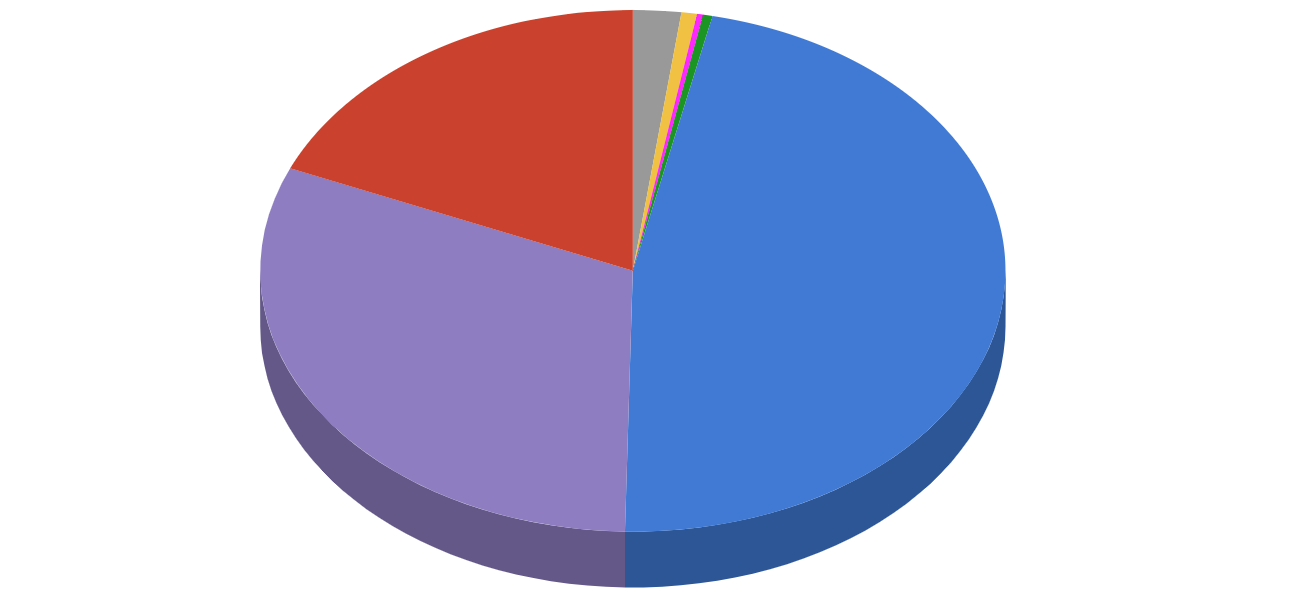 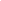 Stanford Libertarian GroupNicholas Dwork, a student at Stanford, is working on building a Libertarian Group on campus.  This will be a great foot in the door for a private university.  He is working on a speaking opportunity with the Stanford in Government group. I encourage everyone to check out his Facebook and keep up with his activities so we can offer him support when ready.    https://www.facebook.com/stanfordLibertariansWebsite & BrandingOur new site and branding have been extremely well received.  Several other County Affiliates for the LP have reached out to us for help to duplicate the efforts.  Thank you to everyone who has been contributing feedback. And special Thanks to John Ward for contributing photos.  The website is steadily gaining visitors and our newsletters and emails have been rating high with open and click rates. In addition, the database feature has been extremely helpful with sorting contact lists that are already being used to help candidates and increase membership. A training session will be planned soon to show each of our committee chairs how to utilize the new features.Attachment 3: Treasurer Report submitted by Treasurer, Robert ImhoffTreasurer ReportTreasurer: Robert Imhoff-Dousharm	Central Committee Meeting: March 24, 2018AgendaAccount BalancesAccountingNew MembershipsNew Monthly DonationsTreasurer ReportAccount BalancesUmpqua Account	$2,104.99Wells Fargo Account	$305.73PayPal Account		$51.04Petty Cash		$40.00----Total			$2,501.76AccountingPeriod January 1st, 2018 - March 24th, 2018Accounts ReceiptsOnline Donations	$125.00Online Memberships	$75.00In Person Membership	$125.00Check Donations	$44.54Event Donations	$41.00Dues Share	$225.00----Total		$635.54Accounts ExpendituresOnline Donations Fee	$20.43Web Services	$480.88FPPC Fee	$50.00FPPC Fine	$80.00Banking Fee	$5.00Events		$85.00----Total	$721.31New MembershipThe party added 5 new members, 4 were Basic Membership ($25), 1 was Supporter Membership ($50)New Monthly DonationsThe party came into 2018 with $32.02 in monthly donations, for a yearly total of $384.24 in recurring donations.  We now have $72.02 in monthly donations, for a yearly total of $864.24.  We will continue our efforts in getting more recurring monthly donations, through our targeted online email campaigns in the future.END REPORTEND OF FILEOfficersJennifer Imhoff-Dousharm, ChairMark Hinkle, Vice ChairRobert Imhoff-Dousharm, TreasurerKimberly Davis, SecretaryChairs Not in Attendance: N/ACommittee ChairsJohn Inks, Campaign ChairKennita Watson, Fundraising ChairJohn Ward, Publicity ChairKenneth Truong, Activities ChairChris Le, Membership ChairSamuel Le, Newsletter ChairGuests: N/AAye5Against6Abstain5Absent0